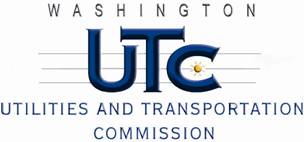 MemorandumApril 27, 2011To:	TR-110559 - FileFrom:		, Deputy Assistant Director Transportation SafetySubject:	TR-110559 Washington and Idaho RailwayGrade Crossing Protective Fund (GCPF) Project at the Intersection of State Route 27 (SR-27) and Washington and Idaho Railway’s Tracks in the City of Palouse, WashingtonOn April 8, 2011, the Washington Utilities and Transportation Commission (Commission) awarded a GCPF grant totaling $3,672.75 to install LED lights, replace the cross-buck and install an LED power off light at the SR-27 crossing in the City of Palouse. The USDOT number assigned to this crossing is 066183E.On April 27, 2011, the applicant, Washington and Idaho Railway submitted a request for reimbursement pursuant to Commission order. On April 26, 2011, Commission staff conducted a site visit and verified that the project is completed according to the specifications outlined in the order approving the grant. Please close this docket. 